GAA Challenge200 Touches ChallengeSuitable for Football or HurlingFind a suitable ball and wall, outside!Stand 3 steps back and time how long it takes you to complete the challenge.Video your attempt and see if your friends can beat your time.Increase difficulty by taking more steps back to start with.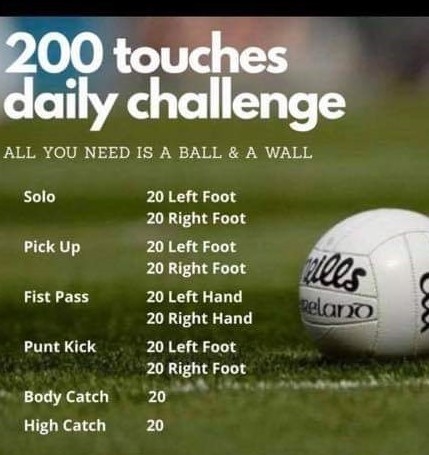 https://www.youtube.com/watch?v=edLyOIVABiE&t=27s  